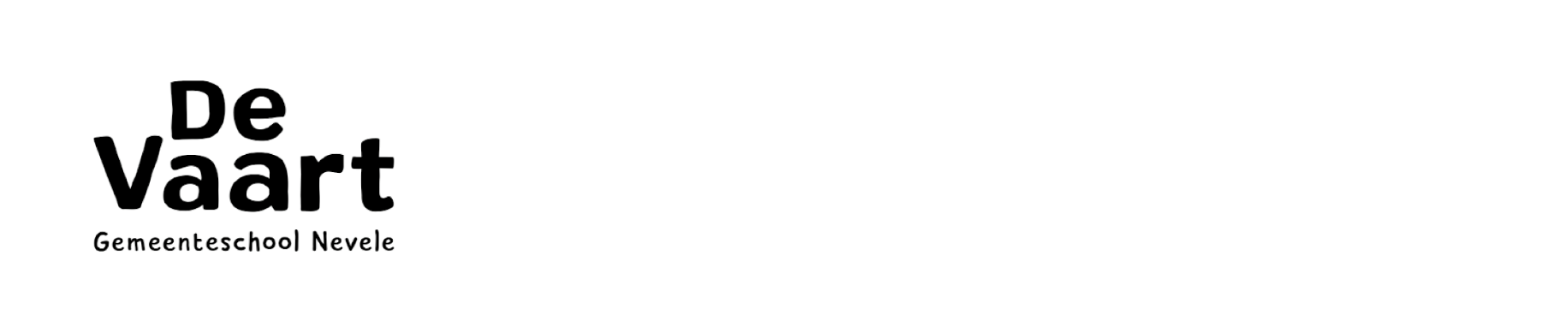 VERSLAG OC-VERGADERING: 16 september 2020Welkom en uitleg aan nieuwe ledenIedereen van harte welkom op de eerste vergadering van het oudercomité voor het schooljaar 2020–2021. De voorzitter verwelkomt de nieuwe gezichten op deze vergadering.Voorstelling oudercomité en inhoudGraag wil ik eerst mezelf kort voorstellen en ook de rest van het bestuur. Nadien geef ik een woordje uitleg over de werking van het oudercomité.  Dit jaar gaan we aan de slag met een lichte aanpassing binnen het bestuur:Voorzitter: Ann De Volder (vergadering leiden, verslag opmaken, aanspreekpersoon), dit jaar in combinatie met Morwenna Buysse.Ondervoorzitter: Dieter Maenhout (ondersteuning voorzitter, drank vergadering, boodschappen)Secretaris: Sylvie De Buck (opvolging OC-mailadres, sponsors eetfestijn, kerstactie, verslag typen tijdens vergadering)Penningmeester: Morwenna Buysse in combinatie met Valérie Fiers: financiële luik (kasboek, boodschappen)Isabelle Verhelle: Opvolgen materiaalstock? …Er zou een locatie beschikbaar zijn om het OC-materiaal te stockeren op de school.Het oudercomité heeft een ondersteunende functie voor onze school. Dit zowel op logistiek vlak (helpen bij schoolfeest, musical, recepties) als op financieel vlak (Wij stellen verschillende budgetten ter beschikking van de school: Klasbudget, Sinterklaas, pasen, …). Het oudercomité bestaat uit leden. Een lid van het oudercomité ben je als je aan de volgende voorwaarden wilt voldoen:Je bent een ouder van een leerling van de gemeenteschool Nevele.Je bent geëngageerd om aan één of meerdere activiteiten van het OC mee te helpenOp de activiteiten van het oudercomité sta je nooit alleen en het is ideale manier om nieuwe mensen te leren kennen. (Straks overlopen we de agenda met de activiteiten)Je komt naar één of meerdere vergaderingen van het OC (Je hoeft niet alle vergaderingen bij te wonen)Je hoeft niet naar alle vergaderingen te komen (een paar is voldoende). Maandelijks is er een vergadering. Op de agenda zal je zien dat we de vergaderingen afwisselend hebben geplaatst op dinsdag, woensdag of donderdag, telkens om 20u15 op de gemeenteschool en dit om iedereen de kans te geven om aanwezig te zijn op de vergaderingen. Op een vergadering brengen we verslag uit van een activiteit die reeds verlopen is en tevens wat we moeten doen voor één of meerdere komende activiteiten. Op de kalender zal je zien dat we heel wat activiteiten ondersteunen en organiseren met de school en dit vergt voorbereiding en planning.Je hebt het bestuur laten weten dat je lid wenst te worden (geen inschrijvingsgeld of lidgeld!)Als je na deze avond denkt dat je wel aan één of meerdere activiteiten wenst deel te nemen en uw engagement wenst te tonen, geef ons gerust een seintje. Denk je van, “dit is niet echt iets voor mij”, geen probleem, misschien komt dit nog wel en mag je ons nog altijd een seintje geven als je er klaar voor bent.Denk je van: ik kan zelden of nooit naar een vergadering komen, maar ik wil mij gerust opgeven om mij te laten contacteren voor het ondersteunen van een activiteit, is dit ook goed voor ons om lid te worden.Voorstelling aan elkaarOverlopen jaarplanning + invulling werkgroepjesDe agenda van het oudercomité voor het schooljaar 2020-2021 wordt overlopen  (zie bijlage). Alle data zijn onder voorbehoud door de coronacrisis. Zo vermoeden we dat het zeer moeilijk zal worden om de kerstmarkt coronaproof te organiseren, en dus zal deze, indien de coronacijfers slecht blijven, niet doorgaan. Vermoedelijk kunnen we de quiz wel coronaproof organiseren (in bubbels per tafel, mondmasker aan bij verplaatsing, geen vermenging van de tafels tijdens de pauze), maar dit zal later bekeken worden. De quiz zal wel voorbereid worden. Dit jaar willen we de paaseierenraap door de leerlingen graag vervangen door een paasontbijt.  De schoolreis van de kleuters zal dit jaar op donderdag 24 juni plaatsvinden. Evaluatie eerste schooldag (Mentos)Dit jaar konden het oudercomité geen koffie aanbieden aan de ouders door de corona maatregelen. Daarom hebben we dit jaar een rolletje mentos aangeboden aan de ouders. De aanwezigheid van het oudercomité werd zeker opgemerkt en het ronddelen van de snoepjes is vlot en veilig verlopen. Sint (1 dec) Men is nog aan het nadenken hoe de sint dit jaar zal aankomen op school. Vermoedelijk al met een mondmasker ;) . Ook de pieten zullen een mondmasker moeten dragen en handschoenen. Dan zal het toegestaan zijn om snoepjes in de klas te gooien. Bart, Els en Andy zullen terug Piet zijn, Ludo heeft nog niet geantwoord. Graag vragen we dat de Pieten stil zijn als de Sint de kinderen toespreekt.  Clown Rocky zal in de namiddag optreden op school. Het oudercomité voorziet terug voor elke klas een budget zodat klascadeautjes kunnen aangekocht worden. De kinderen zullen terug een snoepzakje ontvangen, maar deze moeten gevuld worden: de personeelsvergadering is op 1 dec (te laat) en de vorige OC op 18 november (te vroeg) dus we zullen een datum moeten vastpinnen.KerstactieDe kerstactie zal dit jaar onder een iets andere vorm verlopen. Men wenst de bestellingen niet meer rond te dragen aan huis, maar iedereen zal zijn bestelling op een coronaprove manier kunnen afhalen in de sportzaal. Alles zal ook in de turnzaal klaargezet worden. Afhalen zal kunnen op vrijdag 11 december vanaf 15u10 tot einde kerstmarkt, of indien de kerstmarkt niet doorgaat tot 20u. Indien de mensen de bestelling niet kunnen ophalen, zullen ze de school kunnen contacteren om verder af te spreken.  De bestelbriefjes zullen op 23 oktober aan de leerlingen meegegeven worden, bestellingen moeten ten laatste op 13 november binnengebracht worden. Er zal nog nagekeken worden of de volledige kerstactie via een online shop kan gebeuren, dan kan alles direct online betaald worden. Indien dit niet kan, zullen de bestellingen zoals vroeger gebeuren, maar moet er nog nagedacht worden of men alles cash moet betalen of dat via overschrijving ook kan. Nadeel van via overschrijving is dat dit dan voor de ouders/kinderen veel moeilijker na te gaan is. Gelieve er dan ook voor te zorgen dat het rekeningnummer zowel op de begeleidende brief als de bestelbrief staat. Musical (12-13-14 maart)Binnenkort komt de werkgroep rond de musical een eerste keer samen en zal het thema vastgelegd worden. Het is alvast de bedoeling dat alle leerlingen van de school aan de musical deelnemen, en indien corona het toelaat, een grootoudernamiddag (12 maart) en een musicalweekend (13-14 maart) georganiseerd kan worden. Eetfestijn (30 mei)Het eetfestijn kan in oktober 2020 niet doorgaan en is daarom verplaatst naar 30 mei. VariaDe ouders ontvingen van de school tot nu toe geen mail ivm maatregelen die zullen genomen worden in geval van een corona besmetting op school. De reden hiervoor is dat elke situatie anders is en er dus geen standaardprocedures zijn. Het is dan ook moeilijk om maatregelen op te sommen in 1 beleid/brief. Indien de ouders hierover vragen hebben kunnen ze altijd terecht bij de directie. Vorig jaar werd beloofd dat (een deel) van de opbrengst van de kerstactie zou bijgelegd worden bij de aankoop van een speeltuig voor op de speelplaats van het lager. Door corona kon de leerlingenraad vorig jaar hun mening niet meer geven over het type speeltuig dat zij willen. De leerlingenraad wordt eind september verkozen, en dit zal dan ook hun eerste opdracht worden. De school ontving ook een budget van het stadsbestuur voor dit speeltuig. Op school wordt een lokaal ter beschikking gesteld van het oudercomité om al hun materiaal te stockeren. Stapelen mag, maar niet te hoog op elkaar, en zeker ook niet op de leidingen leggen. Davy en Jochen zullen Dieter helpen om de stock van bij hem thuis naar de school te verhuizen. De frituur en de bar zullen daar niet gestockeerd worden.  Woensdag laatste uurtje voor leerlingen van 2e tem 6e leerjaren niveaulezen. Avi-9 lezers begeleiden de leerlingen met lager avi niveau. Vroeger ontving het 4e leerjaar budget om naar Waasmunster te gaan. Waasmunster is nu door stadsbezoek Brussel vervangen, en ook daar zal OC een bijdrage per leerling voorzien. Kleuters worden door de ouders op de speelplaats afgehaald. Er wordt gevraagd of nog een extra poortje kan opengezet worden. De leerkrachten zullen dit bekijken.Aan de fietsenberging heeft meester Elie een mooi kunstwerk geschilderd. Hierdoor zal nu per klas 1 houten paneel opgehangen worden en daarop kunnen tekeningen op geschilderd worden per klas. De tekeningen die gemaakt werden voor corona zullen hier niet in opgenomen worden, maar de kinderen kunnen die ideeën natuurlijk terug gebruiken. Het oudercomité kocht tijdens een veiling 4 gocarts en 2 graafmachines aan. Deze  zullen op de kleuterspeelplaats gebruikt worden.Polo’s voor leerkrachten en leden: Juf Isabelle zal dit nakijken en bijbestellen. Ann bekijkt dit binnen het oudercomité.De volgende vergadering gaat door op woensdag 14 oktober